О проведении мероприятий, приуроченныхк завершению учебного года вобщеобразовательных организацияхВ соответствии с Уставом Яльчикского района Чувашской Республики администрация Яльчикского района Чувашской Республики                                                   п о с т а н о в л я е т:Провести мероприятия «Последнего звонка», приуроченные к завершению учебного года, в общеобразовательных организациях Яльчикского района Чувашской Республики 22 мая 2019 года для создания благоприятных условий для прохождения государственной итоговой аттестации выпускников 9 и 11 классов.  Контроль за исполнением данного постановления возложить на первого заместителя главы администрации – начальника отдела образования и молодежной политики администрации Яльчикского района Чувашской Республики Левого Л.В.Глава администрации Яльчикского района                                                                           Н.П. МиллинЧăваш РеспубликиЕлчĕк районĕЕлчĕк районадминистрацийĕЙЫШĂНУ     2019 ç. майăн 07-мĕшĕ № 320Елчĕк ялĕ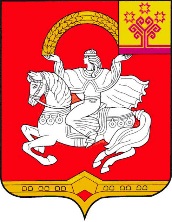 Чувашская  РеспубликаЯльчикский районАдминистрацияЯльчикского районаПОСТАНОВЛЕНИЕ«07» мая 2019 г. №320                село Яльчики